1. PP2. D3. C4. B5. AD6. D7.  BD8. A9. B10. A11. PF12. B13 PP14. B315. FP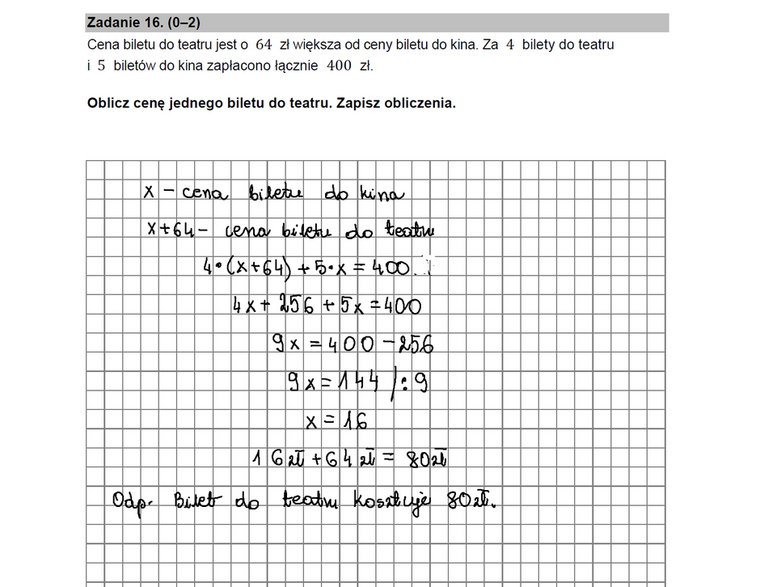 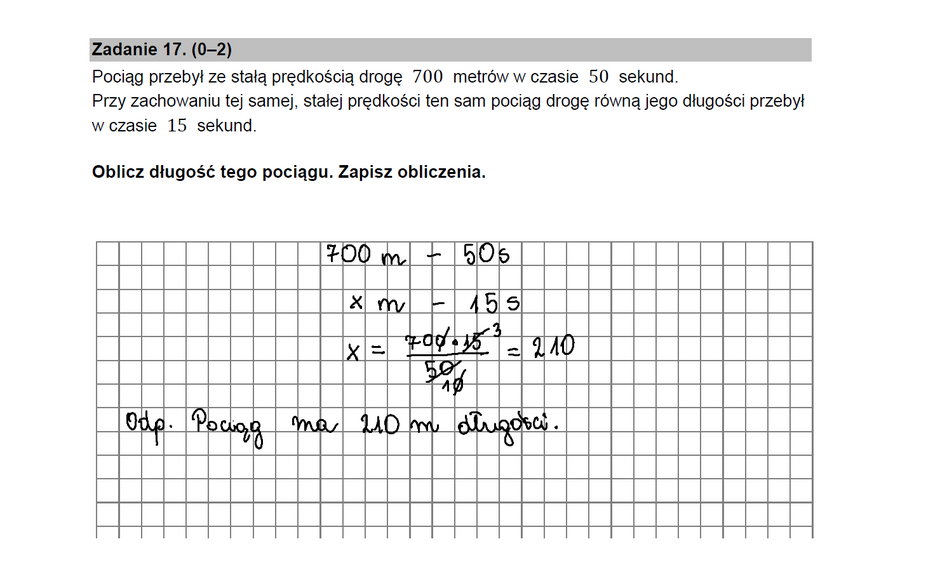 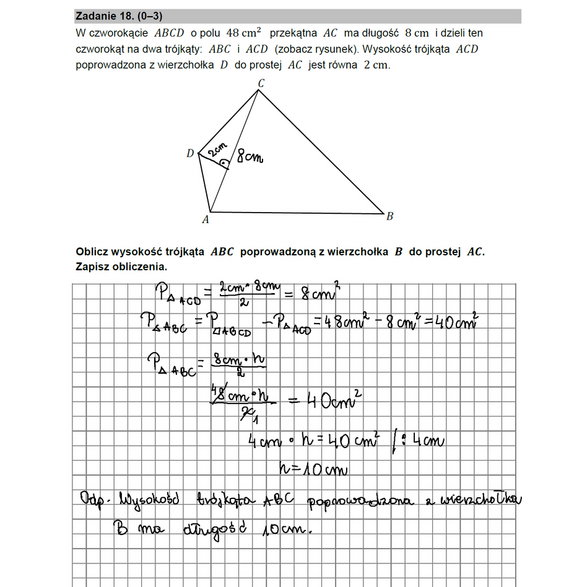 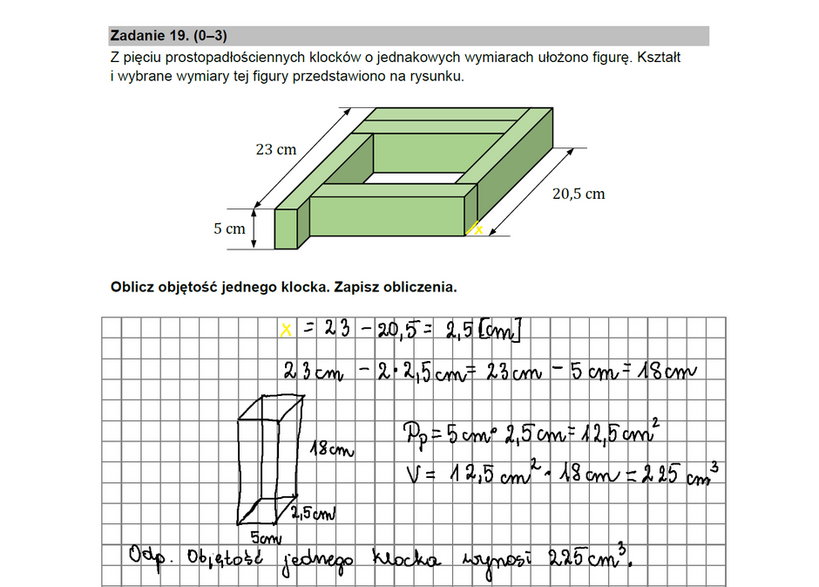 